ПРАВИЛА ВНУТРЕННЕГО РАСПОРЯДКА ОБУЧАЮЩИХСЯ1.   Общие положения- Настоящие Правила внутреннего распорядка учащихся разработаны в соответствии с Федеральным законом от 29 декабря 2012 г. № 273-ФЗ «Об образовании в Российской Федерации» и Порядком применения к обучающимся и снятия с обучающихся мер дисциплинарного взыскания,  утвержденным приказом Министерства образования и науки Российской Федерации от 15 марта 2013 г. № 185, уставом КГБОУ «Тальменская общеобразовательная школа- интернат», с учетом мнения совета учащихся и совета родителей.- Настоящие Правила регулируют режим организации образовательного процесса, права и обязанности учащихся, применение поощрения и мер дисциплинарного взыскания к учащимся КГБОУ «Тальменская  общеобразовательная школа- интернат» (далее- школа-интернат)- Дисциплина в Школе-интернате поддерживается на основе уважения человеческого достоинства учащихся и педагогических работников. Применение физического и (или) психического насилия по отношению к учащимся не допускается.-Настоящие Правила обязательны для исполнения всеми учащимися Школы-интерната и их родителями (законными представителями), обеспечивающими получения учащимися общего образования.Текст настоящих Правил размещается на официальном сайте Школы-интерната в сети Интернет.2.   Режим образовательного процессаНачало учебного года: 1 сентябряПервый учебный день: 1 сентября.Последний учебный день: 31 мая Режим работы школы: для обучающихся 1-9 классов устанавливается пятидневная рабочая неделя. Занятия проводятся в одну смену.В 1 классе, применяется «ступенчатый» режим с постоянным наращиваем учебной нагрузки: в первом полугодии  - сентябрь, октябрь по 3 урока  в день до 35 минут каждый; в ноябре, декабре  по 4 урока по 35 минут каждый; во втором полугодии -  январь – май  по 4 урока по 40 минут каждый. Продолжительность уроков со второго по  девятый класс – 40 минут. Продолжительность перемен 10 минут, после 2 и 3  уроков организуются перемены по 20 минут каждая. Продолжительность учебных четвертей для 2-8 клПродолжительность учебных четвертей для 9 клПродолжительность учебных четвертей для 1 клДля обучающихся 1 класса дополнительные каникулы в феврале 2017 г.Продолжительность каникул (2-9 кл) Продолжительность каникул (1 кл)Расписание звонков для 2-9 клРасписание звонков для 1 клI полугодие II. полугодие Режим дня обучающихся, воспитанников КГБОУ «Тальменская общеобразовательная школа-интернат» в том числе для проживающих в интернатеПроведение промежуточной аттестации  в переводных классахПромежуточная аттестация обучающихся, воспитанников 1–8 классов осуществляется по окончании учебного года с целью установления освоения обучающимися адаптированной основной общеобразовательной программы образования обучающимися с умственной отсталостью (интеллектуальными нарушениями) соответствующего учебного года и принятия на этой основе решения о переводе их в следующий класс (в том числе условно) или продолжении образования в иных формах, предусмотренных законодательством Российской Федерации в области образования.Промежуточная аттестация обучающихся, воспитанников 1–8 классов по отдельным учебным предметам осуществляется путем выведения годовых отметок успеваемости на основе четвертных отметок успеваемости, выставленных обучающимся, воспитанникам в течение соответствующего учебного года.Проведение государственной (итоговой) аттестации в 9 классе - 06.06.2017.Продолжительность летней трудовой практики учащихся 5-7 класс – 10 дней8 класс – 20 дней9 класс – 20 днейФорма обучения: очная. Учебные занятия организуются в одну смену.Общий режим работы школы:Школа открыта для доступа в течение 7 дней с понедельника по воскресенье. В праздничные дни (установленные законодательством РФ) школа работает по особому графику.3.   Права, обязанности и ответственность учащихся3.1. Обучающимся предоставляются академические права на: (ст. 34.№ 273-ФЗ)1) предоставление условий для обучения с учетом особенностей их психофизического развития и состояния здоровья, в том числе получение социально-педагогической и психологической помощи, бесплатной психолого-медико-педагогической коррекции;2) обучение по индивидуальному учебному плану, в том числе ускоренное обучение, в пределах осваиваемой образовательной программы в порядке, установленном локальными нормативными актами;3) выбор факультативных  учебных предметов, курсов, дисциплин (модулей) из перечня, предлагаемого  школой.4) освоение наряду с учебными предметами, курсами, дисциплинами (модулями) по осваиваемой образовательной программе любых других учебных предметов, курсов, дисциплин (модулей), преподаваемых в школе, в  порядке, установленном  положением об освоении предметов, курсов, дисциплин.5) уважение человеческого достоинства, защиту от всех форм физического и психического насилия, оскорбления личности, охрану жизни и здоровья;6) свободу совести, информации, свободное выражение собственных взглядов и убеждений;7) каникулы - плановые перерывы при получении образования для отдыха и иных социальных целей в соответствии с законодательством об образовании и календарным учебным графиком;8) перевод для получения образования по другой форме обучения в порядке, установленном законодательством об образовании;9) перевод в другую образовательную организацию, реализующую образовательную программу соответствующего уровня, в порядке, предусмотренном федеральным органом исполнительной власти, осуществляющим функции по выработке государственной политики и нормативно-правовому регулированию в сфере образования;10) участие в управлении школой в порядке, установленном ее уставом;11) ознакомление со свидетельством о государственной регистрации, с уставом, с лицензией на осуществление образовательной деятельности, с учебной документацией, другими документами, регламентирующими организацию и осуществление образовательной деятельности в образовательной организации;12) обжалование актов образовательной организации в установленном законодательством Российской Федерации порядке;13) бесплатное пользование библиотечно-информационными ресурсами, учебной, производственной, научной базой образовательной организации;14) пользование в порядке, установленном локальными нормативными актами, лечебно-оздоровительной инфраструктурой, объектами культуры и объектами спорта образовательной организации;15) развитие своих творческих способностей и интересов, включая участие в конкурсах, олимпиадах, выставках, смотрах, физкультурных мероприятиях, спортивных мероприятиях, в том числе в официальных спортивных соревнованиях, и других массовых мероприятиях;16) поощрение за успехи в учебной, физкультурной, спортивной, общественной, научной, научно-технической, творческой, экспериментальной и инновационной деятельности-выполнение индивидуального учебного плана;3.2. Обучающимся предоставляются следующие меры социальной поддержки и стимулирования:1) полное государственное обеспечение, в том числе обеспечение одеждой, обувью, жестким и мягким инвентарем, в случаях и в порядке, которые установлены федеральными законами, законами субъектов Российской Федерации;2) обеспечение питанием в случаях и в порядке, которые установлены федеральными законами, законами субъектов Российской Федерации;3) обеспечение местами в интернатах, а также предоставление в соответствии с Федеральным законом;4) транспортное обеспечение в соответствии со статьей 40 Федерального закона;3.3. Обучающиеся имеют право на посещение по своему выбору мероприятий, которые проводятся в школе-интернате, осуществляющей образовательную деятельность, и не предусмотрены учебным планом, в порядке, установленном локальными нормативными актами. Привлечение обучающихся без их согласия и несовершеннолетних обучающихся без согласия их родителей (законных представителей) к труду, не предусмотренному образовательной программой, запрещается. (Согласие-приложение1)3.4. Обучающиеся имеют право на участие в общественных объединениях, созданных в соответствии с законодательством Российской Федерации, а также на создание общественных объединений обучающихся в установленном федеральным законом порядке.3.5. Принуждение обучающихся, воспитанников к вступлению в общественные объединения, в том числе в политические партии, а также принудительное привлечение их к деятельности этих объединений и участию в агитационных кампаниях и политических акциях не допускается.3.6. В случае прекращения деятельности организации, осуществляющей образовательную деятельность, аннулирования соответствующей лицензии, по соответствующей образовательной программе учредитель обеспечивают перевод совершеннолетних обучающихся с их согласия и несовершеннолетних обучающихся с согласия их родителей (законных представителей) в другие организации, осуществляющие образовательную деятельность по образовательным программам соответствующих уровня и направленности. 3.7. Обучающиеся, воспитанники Учреждения обязаны:- Соблюдать Устав ОУ, внутреннего распорядка, инструкции по труда, правилапожарной безопасности, выполнять решения Педагогического совета и органов общественного самоуправления школы, требования администрации и педагогов в целях обеспечения безопасности образовательного процесса.-  Вести себя в школе и вне ее так, чтобы не уронить свою честь и достоинство, не запятнать доброе имя школы.- Посещать ОУ в предназначенное для этого время, не пропускать занятия без уважительной причины, не опаздывать на уроки. В случае пропуска занятий, предоставлять классному руководителю справку медицинского учреждения или заявление родителей (лиц, их заменяющих) о причине отсутствия.- Находиться в ОУ в течение учебного времени. Покидать территорию школы в урочное время возможно только с разрешения классного руководителя или дежурного администратора.- Добросовестно осваивать образовательную программу, своевременно и качественновыполнять домашние задания.- Участвовать в самообслуживании и общественно-полезном труде.(с согласия родителей, законных представителей)- Приветствовать работников и посетителей школы, проявлять уважение к старшим, заботиться о младших. Уступать дорогу педагогам, взрослым, старшие школьники – младшим, мальчики – девочкам.- Решать спорные и конфликтные ситуации мирно, на принципах взаимного уважения, с учетом взглядов участников спора. Если такое невозможно, обращаться за помощью к классному руководителю, администрации ОУ.- Беречь имущество школы, оказывать посильную помощь в его ремонте, аккуратно относится как к своему, так и к чужому имуществу.-  Следить за своим внешним видом, выполнять требования Положения о внешнем виде учащихся.3.8.Обучающимся запрещается:- Приносить в школу и на ее территорию оружие, взрывчатые, химические, огнеопасные вещества, табачные изделия, спиртные напитки, наркотики, токсичные вещества и яды.- Курить в здании, на территории школы.- Использовать ненормативную лексику.- Приходить в школу в грязной, мятой одежде, неприлично короткой или открытой одежде, открыто демонстрировать принадлежность к различным фан-движениям, каким бы то ни было партиям, религиозным течениям и т.п.- Ходить по школе в верхней одежде и головных уборах.- Играть в азартные игры, проводить операции связанные с торговлей.- Приходить в школу следует за 10-15 минут до начала уроков в чистой, выглаженной одежде делового стиля, иметь опрятный вид и аккуратную прическу.- Необходимо иметь с собой все необходимые для уроков принадлежности.- Администрация школы не несет ответственности за ценные вещи, оставленные в карманах.- Войдя в школу, обучающиеся снимают верхнюю одежду и одевают сменную обувь.- Перед началом уроков обучающиеся должны свериться с расписанием, и прибыть к кабинету до звонка с разрешения учителя войти в класс и подготовиться к уроку. 3.9. Поведение на уроке- Обучающиеся занимают свои места в кабинете, в соответствии с требованиями классного руководителя или учителя по предмету, с учетом норм СанПина и психо-физических особенностей учеников.- Каждый учитель определяет при проведении занятий по своему предмету в соответствии с его спецификой правила, которые не должны противоречить законам РФ, нормативным документам и локальным актам учреждения. Эти правила обязательны для исполнения всеми обучающимся у данного учителя.- Перед началом урока, обучающиеся должны подготовить свое рабочее место, и все необходимое для работы в классе.-  При входе учителя в класс, ученики встают в знак приветствия и садятся после того, как учитель ответит на приветствие и разрешит сесть. Подобным образом обучающиеся приветствуют любого взрослого человека вошедшего во время занятий.-  Время урока должно использоваться только для учебных целей. Во время урока нельзя шуметь, отвлекаться самому и отвлекать других посторонними разговорами, играми и другими, не относящимися к уроку, делами.- По первому требованию учителя (классного руководителя) ученик должен предъявляться дневник. Записи в дневнике должны выполняться аккуратно. После каждой учебной недели родители ученика ставят свою подпись в дневнике.- При готовности задать вопрос или ответить, - следует поднять руку и получить разрешение учителя.-  Если обучающемуся необходимо выйти из класса, он должен попросить разрешения учителя. Выходить из кабинета во время урока можно только в крайних случаях с разрешения учителя, ведущего урок.- Звонок  с урока – это для учителя ученика. После того как учитель объявит об окончании урока, ученики вправе встать, навести чистоту и порядок на своём рабочем месте, выйти из класса.- В случае опоздания на урок обучающийся обязан: постучаться в дверь кабинета, зайти,поздороваться, извиниться за опоздание и попросить разрешения сесть на место. -  Обучающиеся должны иметь спортивную форму и обувь для уроков физкультуры. При отсутствии такой одежды, обучающиеся остаются в зале, но к занятиям не допускаются. Ученики, освобождённые от уроков физической культуры, должны во время урока находиться в спортивном зале  для получения теоретических знаний.- Запрещается во время уроков пользоваться мобильными телефонами и другими устройствами не относящимися к учебному процессу. Следует отключить и убрать все технические устройства (плееры, наушники, игровые приставки и пр.), перевести мобильный телефон в тихий режим и убрать его со стола. В случае нарушения, учитель имеет право забрать техническое устройство на время урока.При неоднократном нарушении этих требований устройство учитель возвращает родителям (законным представителям) обучающихся.3.10. Поведение на перемене- Обучающиеся обязаны использовать время перерыва для отдыха.- При движении по коридорам, лестницам, проходам придерживаться левой стороны.- Во время перерывов (перемен) обучающимся запрещается: мешать отдыхать другим, бегать по лестницам, вблизи оконных проёмов и в других местах, не приспособленных для игр; толкать друг друга, бросаться предметами и применять физическую силу для решениялюбого рода проблем; употреблять непристойные выражения и жесты в адрес любых лиц, запугивать, заниматься вымогательством.Нарушение данного пункта влечет за собой применение мер, предусмотренных Российским законодательством.- В случае ожидания урока, обучающиеся могут спокойно находиться в рекреациях, библиотеке.3.11. Поведение в столовой- Обучающиеся соблюдают правила гигиены: входят в помещение столовой без верхней одежды, тщательно моют руки перед едой.- Обучающиеся обслуживаются в столовой в утверждённое директором учреждения время, выполняют требования работников столовой, соблюдают порядок при организации питания. Проявляют внимание и осторожность при получении и употреблении горячих и жидких блюд. Убирают за собой столовые принадлежности и посуду после еды.- Употреблять еду и напитки, приобретённые в столовой и принесённые с собой, разрешается только в столовой.3.12. Поведение во время проведения внеурочных мероприятий- Следует строго выполнять все указания руководителя при проведении массовых мероприятий, избегать любых действий, которые могут быть опасны для собственной жизни и для окружающих.- Обучающиеся должны соблюдать дисциплину, следовать установленным маршрутом движения, оставаться в расположении группы, если это определено руководителем.- Обучающиеся должны уважать местные традиции, бережно относиться к природе, памятникам истории и культуры, к личному и школьному имуществу.- Запрещается применять открытый огонь (факелы, свечи, фейерверки, хлопушки, костры и др.), устраивать световые эффекты с применением химических, пиротехнических и других средств, способных вызвать возгорание.3.13.Обучающиеся школы поощряются за:- Успехи в учебе.- Участие и победу в предметных олимпиадах , творческих конкурсах и спортивных состязаниях.- Общественно-полезную деятельность и добровольный труд на благо школы.- Благородные поступки.3.14. Школа применяет следующие виды поощрений:- Объявление благодарности. - Направление благодарственного письма родителям.- Награждение Почетной грамотой.3.14. Взыскания:Согласно ст. 43  № 273-ФЗ  меры дисциплинарного взыскания не применяются к обучающимся по образовательным программам начального общего образования, а также к обучающимся с ограниченными возможностями здоровья (с задержкой психического развития и различными формами умственной отсталости). Дисциплина в школе поддерживается на основе уважения человеческого достоинства учеников. Применение методов физического и/или психического насилия не допускается. Запрещается применение таких мер воздействия, как удаление с урока, постановка в угол, оставление без перемены и тому подобные, а также выставление ученику неудовлетворительной оценки по предмету за недисциплинированность на уроке.За нарушение настоящих Правил и Устава школы-интерната к обучающимся применяются меры воспитательного характера. Дисциплинарным нарушением считается: - пропуски уроков без уважительной причины; - сквернословие; - рукоприкладство; - курение в школе и на её территории; - употребление спиртных напитков или наркотических средств; - оскорбление словом или действием окружающих людей; - сознательная порча школьного имущества. В случае нарушения дисциплины к обучающимся, воспитанникам могут быть применены следующие меры воспитательного воздействия: - предупреждение; - вызов на Совет профилактики, педагогический совет. Наказания расставлены по степени строгости. В зависимости от конкретной ситуации они могут применяться в сочетании друг с другом. Любой человек, который считает, что поведение, слова или действия обучающегося или группы обучающихся оскорбляют его достоинство, или ставший свидетелем дисциплинарного нарушения, должен немедленно проинформировать об этом дежурного администратора или обратиться в комиссию по урегулированию споров между участниками образовательных отношений КГБОУ  «Тальменская общеобразовательная школа-интернат».3.15. Заключительные положенияНастоящие правила действуют на всей территории школы и распространяются на всемероприятия с участием обучающихся школы.Классные руководители в каждом полугодии под роспись знакомят с правилами внутреннего трудового распорядка учащихся.4.   Защита прав учащихсяВ целях защиты своих прав учащиеся и их законные представители самостоятельно или через своих представителей вправе:- направлять в органы управления Школы-интерната  обращения о нарушении и (или) ущемлении ее работниками прав, свобод и социальных гарантий учащихся;- обращаться в комиссию по урегулированию споров между участниками образовательных отношений;- использовать не запрещенные законодательством РФ иные способы защиты своих прав и законных интересов.Заявление-согласиеродителя (законного представителя) на участиев общественно- полезном труде.Я, _____________________________________________________,даю согласие на привлечение ________________________________обучающегося ____ класса к общественно-полезному труду, в том числе:участие в труде по самообслуживанию (дежурство в школьной столовой, дежурство в классе, дежурство по школе);участие в общественно-полезном труде (уборка пришкольной территории, трудовые и экологические десанты, уход за растениями, участие в летней трудовой практике),в целях формирования у него трудовых навыков, воспитания сознательного отношения к труду и экологического воспитания на основании «Закона об образовании» ст.34 п.4 «Основные права обучающихся и меры их социальной поддержки и стимулирования».Согласие вступает в силу со дня подписания и действует в течение всего периода обучения в КГБОУ «Тальменская общеобразовательная школа-интернат»Согласие может быть отозвано мною в любое время на основании моего письменного заявления.«01» сентября 2016 год		_______________ /__________________/                                                                                                                   ПОДПИСЬ                                                РАСШИФРОВКА ПОДПИСИ   РАССМОТРЕНО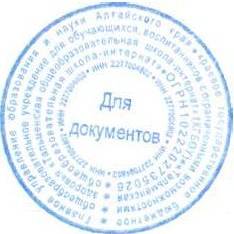 на педагогическом советеПротокол №2От «31» августа 2016 г.на общешкольномродительском собранииПротокол №1От «01» сентября 2016                        УТВЕРЖДАЮДиректор КГБОУ «Тальменская общеобразовательная школа-интернат» ____________________ И.М. Звягинцев 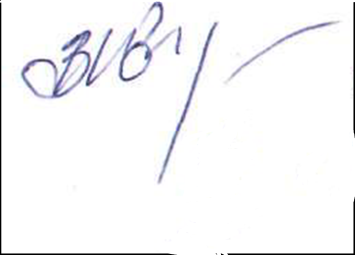 Приказ  № 61-ОДОт «31» августа 2016 г.Учебные четверти Начало Окончание Первая01 сентября 2016 г.28 октября 2016 г.Вторая 07 ноября 2016 г.28 декабря 2016 г.Третья 11 января 2017 г.24 марта 2017 г.Четвертая 31 марта 2017 г.31 мая 2017 г.Учебные четверти Начало Окончание Первая01 сентября 2016 г.28 октября 2016 г.Вторая 07 ноября 2016 г.28 декабря 2016 г.Третья 11 января 2017 г.24 марта 2017 г.Четвертая 31 марта 2017 г.25 мая 2017 г.Учебные четверти Начало Окончание Первая01 сентября 2016 г.28 октября 2016 г.Вторая 07 ноября 2016 г.28 декабря 2016 г.Третья 11 января 2017 г.24 марта 2017 г.Четвертая 31 марта 2017 г.25 мая 2017 г.Каникулы Начало Окончание Продолжительность Осенние29 октября 2016 г.06 ноября 2016 г. 9 дней Зимние 29 декабря 2016 г.10 января 2017 г.13 днейВесенние 25 марта 2017 г. 01 апреля 2017 г.8 дней Каникулы Начало Окончание Продолжительность Осенние29 октября 2016 г.06 ноября 2016 г. 9 дней Зимние 29 декабря  2016 г.10 января 2017 г.13 днейДополнительные 20 февраля 2017 г. 25 февраля 2017 г.7 дней Весенние 25 марта 2017 г.01 апреля 2017 г.8 дней Летние 01 июня 2017 г.31 августа 2017 г.92 дняУрок Начало Окончание Продолжительность перемен 1-ый8.309.1010 мин2-ой9.2010.0020 мин3-ий10.2011.0020 мин4-ый11.2012.0010 мин5-ый12.1012.5010 мин6-ой13.0013.4010 мин7-ой13.5014.30-Урок Начало Окончание Продолжительность перемен 1-ый8.309.0510 мин2-ой9.159.5020 мин3-ий10.1010.4520 мин4-ый11.0511.40Урок Начало Окончание Продолжительность перемен 1-ый8.309.1010 мин2-ой9.2010.0020 мин3-ий10.2011.0020 мин4-ый11.2012.00Режимные моментыВремя суток (час.)Время суток (час.)I-IV классыV-XI классыПодъем7.207.20Зарядка7.20-7.357.20-7.35Уборка спален, утренний туалет7.35-7.507.35-7.50Завтрак7.55-8.107.55-8.10Прогулка8.10-8.308.10-8.30Учебные занятия 8.30-11.158.30-11.15Спортивная перемена11.15-11.3511.15-11.35Учебные занятия11.35-12.5011.35-14.30Обед12.50-13.2014.30-15.00Прогулка 13.20-14.0015.00-15.30Дневной сон14.00-15.30Полдник15.30-16.0015.30-16.00Самоподготовка 16.00-17.0016.00-18.00Внеклассные занятия, прогулка, свободное время, минутки чтения17.00-19.0018.00-19.30Ужин19.00-19.3019.30-20.00Свободное время, прогулка, уход за одеждой, вечерний туалет19.30-20.3020.00-22.00Сон20.30-7.2021.00-7.20